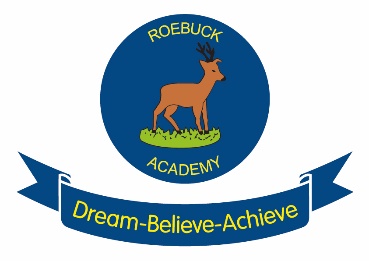 Record of medicine administered to an individual childPlease complete shaded areasStaff Signature________________________________Signature of Parent____________________________Name of school settingRoebuck AcademyName of childDate medicine provided by parentGroup / class / formQuantity receivedName and strength of medicineExpiry dateQuantity returnedDose and frequency of medicineTime of last doseDateTime givenDose givenName of member of staffStaff initialsDateTime givenDose givenName of member of staffStaff initials